Pour que tout soit bien clair entre nous…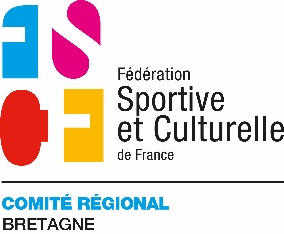 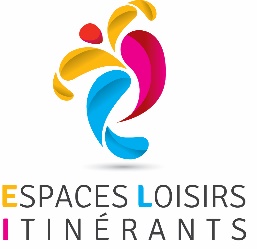 L’espace de loisirs itinérant (ELI), proposé par la Fédération Sportive et Culturelle de France, agréée par Jeunesse et Sport, reconnue d’utilité publique.L’ELI propose des activités culturelles, sportives éducatives et de loisirs dans le cadre d’un projet pédagogique adapté aux jeunes de 10 à 17 ans.Directrice : Camille ANDROUET Contacts 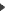 - Mairie : Anne Apprioual1 route de la Plage29830 LAMPAUL-PLOUDALMEZEAU02 98 48 11 28– lampaul-ploudalmezeau.mairie@wanadoo.fr 
1. Heures d’ouvertureDe 10h à 18h. Accueil du matin à partir de 9h45. Eventuellement, accueil de l’après-midi à partir de 13h45. Départ à 18h00. Autorisations d’accompagnement : Les enfants pourront quitter le centre, accompagnés par une tierce personne majeure dans la mesure où celle-ci figure sur l’autorisation écrite des parents ou des représentants légaux, remise à la mairie (voir formulaire d’inscription).2. LocauxLes locaux réservés aux activités de loisirs se situent dans les locaux communaux. Ils comportent : La Salle de sport avec des sanitaires appropriés, des locaux de rangement et un mobilier adapté aux différentes tranches d’âge accueillie, ainsi que le Foyer rural. Des matériels pédagogiques et de sport sont mis à la disposition des enfants. Ceux-ci ne doivent pas faire l’objet de dégradations.Les jeunes bénéficient des espaces extérieurs : accès au stade et aux espaces en herbes3. Modalités de fonctionnementAccueilL’ELI est habilité à accueillir un maximum de 28 jeunes de 10 à 17 ans.EncadrementUn directeur diplômé du BAFD ou équivalenceL’équipe d’animation est composée d’animateurs ou d’animatrices ayant les qualifications requises par la réglementation : BAFA, ou équivalenceLe taux d’encadrement de l’ELI est de : 1 animateur pour 12 jeunes de plus de 6 ans.
4. Modalités d’inscription et d’admissionConditions d’inscription et d’admissionL’ELI accueille les jeunes de 10 à 17 ans révolus.L’ELI accueille en priorité les enfants de parents domiciliés à Plouguin, Lampaul-Ploudalmezeau et Saint-Pabu.
Les enfants dont les parents exercent une activité sur la commune, puis les enfants des communes limitrophes pourront être inscrits.L’accueil de jeunes atteints de troubles de la santé ou porteurs de handicap :
Cet accueil se fera dans le cadre de projets d’accueil individualisés après concertation avec le directeur de l’ELI et le médecin traitant de l’enfant.Inscriptions et dates d’inscriptionLes dates d’inscription font l’objet de notes d’information distribuées dans les écoles, collèges ou sur le site internet de la commune. Pour l’inscription à l’ELI : Inscription à la semaine ou à la journée.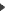 Liste des documents à fournir pour l’inscriptionCopie-extrait du Carnet de santé de l’enfant ou document attestant que l’enfant est vacciné conformément à la législation en vigueurApprobation du règlement intérieurFiche sanitaireFiche de renseignements et autorisation permettant à une tierce personne de retirer le jeune à la fermeture de l’ELICopie de la feuille CAF où apparaisse le n° allocataire et le quotient familial5. TarificationDétails des tarifs à la charge des familles :Ces tarifs ont été approuvés par le Conseil Municipal qui pourra procéder à toutes modifications utiles.Le règlement des jours réservés est payable dès l’inscription définitive (chèque bancaire à l’ordre de FSCF Comité de Bretagne).Déductions, modalités de remboursement : Enfants malades : Sur présentation d’un certificat médical, les absences du jeune pour maladie supérieures à 3 jours seront remboursées.
 Annulation de séjour : A l’appréciation du directeur de l’ELIPièce à fournir pour tout remboursement :

 Un RIB ou un RIP.6. Organisation de l’accueil - Informations pratiquesLes repasLes jeunes peuvent prendre leurs repas de midi à leur domicile de 12h à 14h ou venir avec leur pique-nique. NB : Il est demandé aux familles de munir leur enfant d’une bouteille d’eau.Vêtements, objets personnelsL’ELI décline toute responsabilité en cas de perte d’objet personnel.Activités d’extérieur : prévoir impérativement une gourde ou une bouteille d’eau, une casquette, des chaussures de sport et un vêtement de pluie.7. Dispositions sanitairesLe suivi sanitaire est assuré par le personnel titulaire d’une attestation de formation aux premiers secours.Administration de traitementsDans l’intérêt sanitaire de l’enfant en cas de traitements nécessitant plus de 2 prises quotidiennes, l’établissement pourra administrer les médicaments dans le cadre de la circulaire DGS/DAS n° 99-320 du 4 juin 1999 relative à la distribution de médicaments.Toute administration de traitement devra faire l’objet : D’un avis préalable de la direction qui appréciera si le traitement peut être administré dans l’établissement.
 D’une ordonnance du médecin traitant.
 D’un certificat du médecin traitant stipulant que le mode de prise et la nature du traitement prescrit ne présentent aucune difficulté particulière, ne nécessitent aucun apprentissage ni intervention d’auxiliaires médicaux et que celui-ci peut être délivré dans le cadre de la circulaire susmentionnée. 
Les traitements médicamenteux devront être apportés avec leur emballage d’origine et mode d’emploi, dans une trousse plastifiée marquée au nom de l’enfant.
En cas de flacons de médicaments déjà ouverts, une attestation le mentionnant sera demandée aux parents.Tout problème de santé nécessitant une prise en charge spécifique (allergie, régime d’exclusion…) devra être signalé à la Direction par les parents ou le représentant légal.Enfant atteint d’une maladie contagieuseUne éviction de durée variable sera prononcée pour tout enfant atteint d’une maladie contagieuse. A son retour, les parents devront présenter une attestation de non-contagion distincte du certificat médical justifiant de la durée de l’absence.Si un enfant est malade durant la journée, le directeur en informera la famille et prendra les mesures médicales nécessaires.Modalités d’intervention médicale en cas d’urgence :En cas de symptômes inhabituels ou en cas d’urgence, le directeur en avisera la famille et pourra décider :
 Le retour de l’enfant à son domicile.
 Le recours au service d’urgence.Les vaccinationsLes enfants doivent être vaccinés, conformément à la législation en vigueur. Toutes les vaccinations doivent être reportées sur la fiche sanitaire prévue à cet effet lors de l’inscription de l’enfant.Toute intervention de professionnels médicaux ou paramédicaux extérieurs à la structure devra faire l’objet de l’accord de la direction de l’ELI quant à l’horaire et au type d’intervention.8. Exclusions de ELILes retards pourront être sanctionnés par une exclusion temporaire du jeune sur décision de la direction ou par une radiation sur décision du maire ou de son représentant.Autre cas d’exclusion : tout comportement violent ou incorrect envers les animateurs ou les autres enfants pourra faire l’objet d’une exclusion.En cas d’exclusion, les frais d’inscription ne feront l’objet d’aucun remboursement.En cas de non recouvrement des participations familiales par les services du Trésor Public, il ne sera procédé à aucune nouvelle inscription.Tarifs semaine 5 joursTarifs semaine 5 joursTarifs semaine 5 joursTarifs semaine 5 joursTarifs semaine 5 jourstarifs familles en fonction du Quotient Familial (QF)semaine1er enfantsemaine2ème enfantsemaine3ème enfanttarif journéepar enfantQF < 65028.30€27,30€26,30€6,60€QF de 651 à 109931.40€30.40€29.40€8,60€QF de 1099 à 149933,70€31.70€29,70€10,60€QF > 150040,45€38,45€36,45€11,60€non allocataire49,50€47,90€45.90€12,60€Le représentant de la FSCFLe représentant de la FSCFLe maireLes parents ou représentants légaux du jeune(signature et approbation du règlement intérieur)Les parents ou représentants légaux du jeune(signature et approbation du règlement intérieur)Le jeune